Publicado en Madrid el 16/11/2016 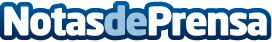 MasterD crea su Escuela de VeterinariaLa Escuela de Veterinaria MasterD apuesta por un sector vocacional que no deja de crecer y continúa demandando profesionales cualificados. Su lema: 'Convertimos tu pasión en tu profesión. ¡Deja tu huella!'Datos de contacto:Escuela de Veterinaria MasterDNota de prensa publicada en: https://www.notasdeprensa.es/masterd-crea-su-escuela-de-veterinaria_1 Categorias: Nacional Veterinaria Mascotas Universidades http://www.notasdeprensa.es